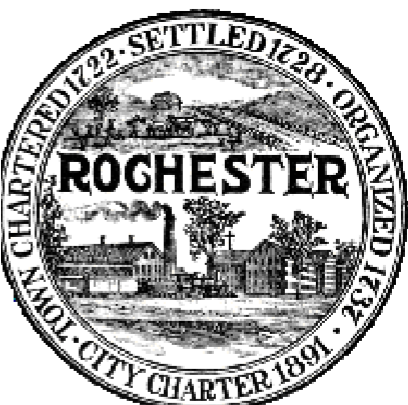 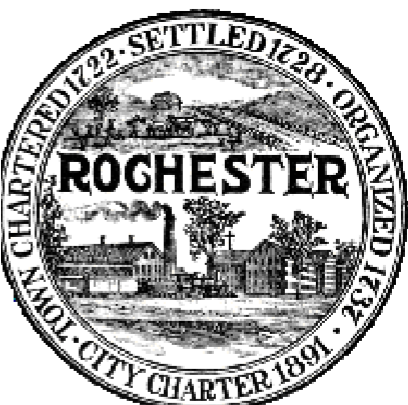 City Hall  31 Wakefield Street, Rochester, NH 03867-1917 603-335-7522     FAX: 603-335-7585 julian.long@rochesternh.net  AGENDA Monday, January 9, 2017 7:00 PM – City Hall Council Chambers Conference Room (Please RSVP regrets to Julian Long) julian.long@rochesternh.net  CALL TO ORDER – Attendance  APPROVAL –  November 14, 2016 Meeting Minutes PUBLIC INPUT – If Needed D. WAYFINDING – Presentation by Karen Pollard STRAFFORD REGIONAL PLANNING COMMISSION – Presentation by Colin Lentz WORKFORCE HOUSING COALITION OF THE GREATER SEACOAST – Presentation by Robin Comstock CDBG CONSOLIDATED PLAN CITIZEN PARTICIPATION PLAN REVISION – Review and Approval CDBG ASSESSMENT OF FAIR HOUSING CITIZEN PARTICIPATION PLAN REVISION – Review Only I. CDBG PROJECTS PROGRAM REPORT – Continuing Projects, Future Projects, New HUD Rules OTHER BUSINESS ADJOURN  Committee Members Chair – Councilor Elaine M. Lauterborn Vice-Chair – Councilor Donna M. Bogan Member – Councilor Tom Abbott Member – Councilor Ray Barnett Member – Councilor A. Raymond Varney, Jr. 